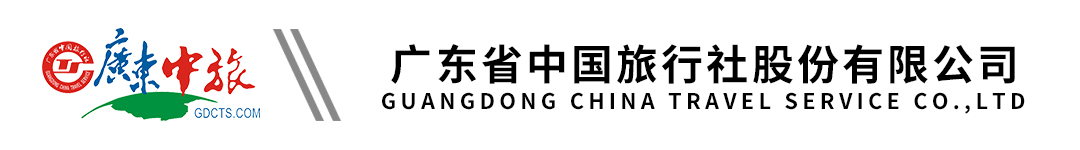 【爆款•山东全景+辽东半岛】双卧双船10日｜曲阜明故城 | 孔府 | 泰山 | 济南大明湖 | 蓬莱阁 | 烟台养马岛 | 威海幸福门 | 青岛八大关 | 鸭绿江断桥 | 丹东老街 | 星海广场 | 旅顺军港 | 中朝边境海上威尼斯行程单行程安排费用说明购物点自费点其他说明产品编号XZL-20240207-T2出发地广州市目的地丹东市-连云港市-烟台市-蓬莱市-青州市-曲阜市-泰安市-威海市-日照市-聊城市行程天数10去程交通火车返程交通火车参考航班参考车次：参考车次：参考车次：参考车次：参考车次：产品亮点★钜惠超值 → 山东全景、辽东半岛，历史文化名城让您大饱眼福★钜惠超值 → 山东全景、辽东半岛，历史文化名城让您大饱眼福★钜惠超值 → 山东全景、辽东半岛，历史文化名城让您大饱眼福★钜惠超值 → 山东全景、辽东半岛，历史文化名城让您大饱眼福★钜惠超值 → 山东全景、辽东半岛，历史文化名城让您大饱眼福天数行程详情用餐住宿D1广州/韶关（火车）菏泽早餐：X     午餐：X     晚餐：X   火车卧铺D2菏泽（行车约2.5小时）曲阜早餐：X     午餐：X     晚餐：X   曲阜盛源酒店或同级D3曲阜（行车约1.5小时）泰安（行车约2.5小时）聊城早餐：√     午餐：X     晚餐：√   聊城正泰大酒店或同级D4聊城（行车约1.5小时）济南（行车约5小时）蓬莱早餐：√     午餐：√     晚餐：X   蓬莱文旅酒店或同级D5蓬莱（行车约1小时）烟台（行车约1.5小时）威海早餐：√     午餐：团餐     晚餐：X   威海丽海大杨树酒店或同级D6威海（行船约6.5小时）大连早餐：√     午餐：√     晚餐：X   船上6-8人间（请自备一次性洗漱用品）D7大连（行车约3.5小时）丹东早餐：√     午餐：√     晚餐：X   丹东居佳联合酒店或同级D8大连（行船约6.5小时）烟台早餐：√     午餐：√     晚餐：X   游轮6-8人/间D9烟台（行车约3小时）青岛（行车约6小时）菏泽（火车）广州/韶关早餐：√     午餐：X     晚餐：X   火车卧铺D10抵达温馨的家早餐：X     午餐：X     晚餐：X   无费用包含1.交通：广州起止，往返火车卧铺。如遇天气等不可抗力因素导致延误或取消，我司不做赔偿，敬请原谅；1.交通：广州起止，往返火车卧铺。如遇天气等不可抗力因素导致延误或取消，我司不做赔偿，敬请原谅；1.交通：广州起止，往返火车卧铺。如遇天气等不可抗力因素导致延误或取消，我司不做赔偿，敬请原谅；费用不包含1.不含广州市区到火车站接送，车站集中，车站散团，不派全陪；1.不含广州市区到火车站接送，车站集中，车站散团，不派全陪；1.不含广州市区到火车站接送，车站集中，车站散团，不派全陪；项目类型描述停留时间参考价格阿胶工厂130分钟，配合参观，自愿购买！130 分钟木鱼石展览馆景区内有柜台展示出售当地8K金饰品，自由参观，自愿购买！90 分钟海洋研究所须听产品讲解30分钟，敬请配合，当地特色土特产，自愿购买！30 分钟项目类型描述停留时间参考价格必消自费：报名随团款一起交于旅行社，以便提前统一安排。谢谢！必消自费：（报名视为接受套餐，报名交于旅行社！）180 分钟¥(人民币) 699.00自选套餐山东段自费60岁以下须收。收客须知：60岁以下需要补门票260元（孔府+泰山+蓬莱阁），报名与团费交齐！180 分钟¥(人民币) 260.00预订须知一、报名参团须知，请认真阅读，并无异议后于指定位置签名确认： 温馨提示一、行走过程中，若参与黄赌毒等一系列违法犯罪活动，产生的法律后果与经济损失，请自行承担。敬请洁身自好，做遵法守法好公民。报名材料提供有效证件保险信息建议出发时贵重物品、常用药品、御寒衣物等请随身携带，尽量不要托运，妥善保管自己的行李物品（特别是现金、有价证券以及贵重物品等）。行李延误或遗失属于不可抗力因素，我社将全力协助客人跟进后续工作，但我社对此不承担任何责任。根据中国民用航空总局规定：乘坐国内航班的客人一律禁止随身携带液态物品，但液态物品可办理行李托运手续；同时，禁止客人随身携带打火机、火柴乘坐民航飞机，每位客人只能随身携带1件物品，长宽高均不得超55×40×20厘米，重量不得超过5公斤，超过规定件数、重量或体积的限制，要按规定作为托运行李托运。免费托运限额体积不超过100×60×40厘米， 重量10公斤以内，超出重量和尺寸的行李需应支付超限额行李费。